     Geographic Information System (Practicum)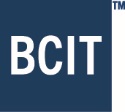 Company Description:Practicum Description and Objectives:Skills and Knowledge Required for the Practicum:Sponsor NameCompany NameStreet AddressCityProvincePostal CodeTelephoneFAXE-mailWebsiteGradual Mode(Check appropriate box)Block Mode (Check appropriate box)